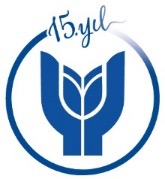 T.C.YAŞAR ÜNİVERSİTESİ REKTÖRLÜĞÜHukuk FakültesiHKUK 3529 Kurgusal Mahkeme I(Adalet Meslek Yüksekokulu Şube 3)Vize Değerlendirme FormuÖĞRENCİ ADI SOYADI:								TOPLAM: 100DEĞERLENDİRME NOTLARI: ÖĞRETİM GÖREVLİSİ ADI SOYADI: 					İMZA: DEĞERLENDİRME KRİTERLERİ TAM PUANÖĞRENCİNİN PUANIÖdev içindekiler tablosu10Konuya ilişkin açıklamaların hukuki düzenlemelerle ilişkilendirilmesi20Ödev içeriğinin yeterliliği40Konunun ele alınış ve sunuş biçimi10Yeterli kaynak kullanımı15Sayfa düzeni ve yazım kurallarına uygunluk5